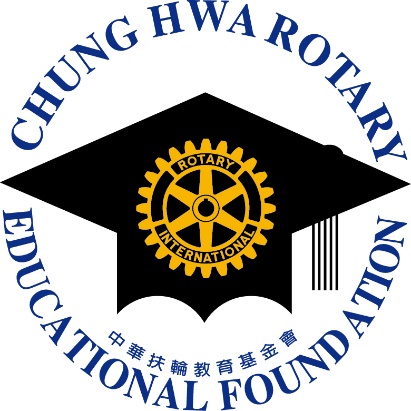 財團法人中華扶輪教育基金會2023-2024年度中華扶輪獎學金評審流程及審核評分表時程表※為確保每階段審查時間足夠且準時，請嚴格遵守轉送文件時間※中華民國112年8月1日財團法人中華扶輪教育基金會中華扶輪獎學金評審流程財團法人中華扶輪教育基金會中華扶輪獎學金申請人【初審】資格審核表審核結果(請勾選)□　獎學生候選人必備文件齊全且資格符合□　獎學生候選人必備文件欠缺或資格不符合◎資格不符合原因請勾選：□	年齡超過35歲□	申請期間與領獎期間非在學學生身分□	未設籍或未在本扶輪社所屬地區就學（冠名獎學金則不受限此項）□ 社員子女或其三等親；□ 扶青社員、其子女或三等親	（社員姓名：           ，隸屬扶輪社：               ）□	領有公家機關或企業等單位之薪資所得者□	就讀在職進修班或EMBA在職專班□	本會前受獎學生未遵守規定，親自出席例會、無參加受獎學生聯誼會或未繳交「研究心得」□	本學年度內同時領有其他獎助學金□	逾期報名□	其他（請述明原因）	　　　　　　　　　　　　　　　　　　　　　◎必備文件欠缺請勾選：□	申請書（1份）□	申請人資歷表及家庭狀況調查表（各1份）□	新學期在學證明文件及前一學年度（全年）成績單（各1份）□	近三個月內全戶戶籍謄本正本（1份）□	前一年度個人及家長所得資料清單及財產清單（各1份）□	自傳及「對扶輪之認識」文（各1份）□	指導教授簽署之研究計劃及含系所長簽署之推薦書（各1份） □	扶輪社推薦書（1份）□	本筆獎學金運用計劃書（1份）□	本筆獎學金不得挪為他用承諾書（1份）□	申請資料檢核表（1份）□	近一年內二吋大頭照（申請書1張、資歷表1張）□	個人資料提供同意書（1份）財團法人中華扶輪教育基金會中華扶輪獎學金申請人【初審】資格審核表（外國研究生）審核結果(請勾選)□　獎學生候選人必備文件齊全且資格符合□　獎學生候選人必備文件欠缺或資格不符合◎資格不符合原因請勾選：□	年齡超過35歲□	非就讀於台灣國內之研究所□	申請期間與領獎期間非在學學生身分□ 社員子女或其三等親；□ 扶青社員、其子女或三等親	（社員姓名：           ，隸屬扶輪社：               ）□	本會前受獎學生未遵守規定，親自出席例會、無參加受獎學生聯誼會或未繳交「研究心得」□	本學年度內同時領有其他獎助學金□	逾期報名□	其他（請述明原因）	　　　　　　　　　　　　　　　　　　　　　◎必備文件欠缺請勾選：□	申請書（2份）□	新學期的中文在學證明或加蓋註冊證明章之學生證影本（1份）□	護照影本和簽證影本或中華民國居留證影本(ARC)（1份）□	論述短文（包含自傳、意向說明、興趣和活動經驗）（1份）□	扶輪社推薦書（1份）□	指導教授或導師推薦函（1份）□	前一學年度學習成績單（1份） □	扶輪社推薦書（1份）□	研究計劃（有指導教授簽名）（1份）□	獎學金運用預算方案（1份）□	申請資料檢核表（1份）□	近一年內二吋大頭照（二份申請書各1張）財團法人中華扶輪教育基金會中華扶輪獎學生候選人【初審】評分表※請【推薦社】填寫財團法人中華扶輪教育基金會中華扶輪獎學生候選人【複審】評分表※請【地區】填寫財團法人中華扶輪教育基金會扶輪社推薦獎學生之原則一、各社每年11月底推薦期限前捐獻金額累積達：(1) 新台幣20萬元者，可優先推薦博士班學生一名。(2) 新台幣15萬元者，可優先推薦碩士班學生一名。二、各社每年11月底推薦期限前冠名捐款：(1) 一次捐獻新台幣20萬元者，可以扶輪社之名為冠名獎學金，推薦博士班學生一名。(2) 一次捐獻新台幣15萬元者，可以扶輪社之名為冠名獎學金，推薦碩士班學生一名。捐款人如要指定特定人或特定院校系所時，應予尊重。三、推薦社捐款達八成以上時，得受理其優先推薦，承諾差額於當年度結束前捐足者視同優先推薦。四、各扶輪社即令無捐款或未達優先推薦之金額仍得推薦清寒優秀學生，地區總監得統籌全地區捐款金額，按八成範圍內（※如有冠名獎學金應予扣除）評選該地區受獎學生。唯捐款不足之社推薦優秀清寒學生獲選，敬請鼓勵該社社友踴躍捐獻，或協調其他扶輪社推薦。五、各地區總監在競爭性評選中，如遇有歷年捐獻較熱心之扶輪社推薦獎學生，而條件相同時應予優先考慮。財團法人中華扶輪教育基金會照顧扶輪社及照顧社友協辦事項 凡受獎學生之推薦社即為其「照顧扶輪社」。「照顧扶輪社」應推選一人為受獎學生之「照顧社友」，期以扶輪精神關懷並培育成為扶輪的接棒人。二、獎學金之頒發‧碩士班：一月至三月每個月各頒發二萬五千元；
四月至六月每個月各頒發二萬元，共十三萬五千元整；　博士班：一月至六月每個月各頒發三萬元，共十八萬元整。‧一月份：於本基金會舉辦之頒獎典禮中統一頒發。‧二月份：於獎學生聯誼會舉辦之迎新活動中頒發。‧各地區年會舉辦月：分寄至各地區總監辦事處，由各地區總監於年會中頒發。‧餘均按月寄至各「照顧扶輪社」於例會中頒發。三、受獎獎學生每月至少應參加「照顧扶輪社」的例會一次，參加日期由「照顧扶輪社」和受獎學生磋商擇定之。四、照顧扶輪社如遇有授證慶典、職業參觀及社會服務等活動時，請儘量安排受獎學生參加。五、照顧社友請儘量撥冗參加受獎學生聯誼會每月一次之例會，關懷與培育。若有優良表現之受獎學生應給予表揚以資鼓勵。六、受獎學生在領獎期間，如有素行不良、未親至照顧社出席例會，或有任何損害扶輪名譽之言行，以及如休學、畢業或一個月以上無音訊而聯絡不到者，「照顧扶輪社」應函照本會，停止支付該生之獎學金。財團法人中華扶輪教育基金會中華扶輪獎學金受獎學生須知一、獎學金之頒發‧碩士班：一月至三月每個月各頒發二萬五千元；
四月至六月每個月各頒發二萬元，共十三萬五千元整；　博士班：一月至六月每個月各頒發三萬元，共十八萬元整。‧一月份：於本基金會舉辦之頒獎典禮中統一頒發。‧二月份：於獎學生聯誼會舉辦之迎新活動中頒發。‧各地區年會舉辦月：分寄至各地區總監辦事處，由各地區總監於年會中頒發。‧餘均按月寄至各「照顧扶輪社」於例會中頒發。二、義務之履行凡當選之受獎學生，其推薦社即為學生之「照顧扶輪社」，受獎學生應自行留存照顧扶輪社及照顧社友之聯繫方式，經常主動與照顧扶輪社及照顧社友保持密切聯絡。受獎學生每個月須準時出席「照顧扶輪社」例會一次。受獎學生須於得獎年度內（五月底前）繳交約800字之「得獎感言」及「研究心得」各一份給基金會及照顧扶輪社。受獎學生須於得獎年度內將學術研究心得於照顧社例會中專題報告一次。受獎學生畢業後必須將其學術論文及畢業論文，提供一份給基金會。受獎學生必須在畢業論文上向照顧扶輪社及本會銘文誌謝。受獎學生應參加受獎學生聯誼會，以促進學術交流。三、資格之取消受獎學生於領獎期間，如有下列情形，即取消其受獎之資格：‧違反給獎之任一規定者。‧未履行親至照顧社例會領獎，經照顧社通知仍未到者。‧素行不良，受校方記過處分者。‧有任何妨害扶輪名譽之言行者。‧領獎期間已休學、或畢業、及連絡不到者。‧無故不參加受獎學生聯誼會者。‧不幸亡故者。初 審（各扶輪社）2023年10月1日～10月31日。（11月1日前送抵地區總監辦事處）複 審（各地區總監辦事處）2023年11月1日～11月30日。（12月1日前送抵基金會）決 審（基金會董監事會議）2023年12月14日。審查單位審查人員評審工作一、初審(各扶輪社)各扶輪社中華扶輪教育基金委員會組織初審委員會辦理初審後，經理事會通過(10/1-10/31)(1)審核申請必備文件(2)書面評分(3)邀請面談或家庭訪問(4)請各推薦扶輪社確實瞭解申請人實際需要，並於申請書之「扶輪社推薦書」上（或可檢附推薦公文）將推薦理由記載詳實二、複審(各地區總監辦事處)各地區複審委員會(必要時聘請教授或專家學者組成之)(11/1-11/30)書面評分根據：(1)學業成績及研究內容(2)家庭情況及個人之需要性(3)推薦社捐款情形(4)各分區與城鄉兼顧之原則分科別類，歸納成文法、理工、醫學、管理等四組。
每組由三位相關教授或專家學者面談口試，根據：
①人品；
②態度；
③專業知識，
各方面之考量決定人選※通過與否全數轉送董事會審定三、決審(中華扶輪教育基金會)董事會（12月14日）審定各地區總監辦事處複審入選名單申請人姓名：推薦扶輪社：申請人姓名：推薦扶輪社：申請人姓名：推薦扶輪社：評       分      項       目1.資料完整確實1   2   3   4   5   6   7   8   9   10評       分      項       目2.研究內容1   2   3   4   5   6   7   8   9   10評       分      項       目3.在學成績表現 1   2   3   4   5   6   7   8   9   10評       分      項       目4.生涯規劃及理想1   2   3   4   5   6   7   8   9   10評       分      項       目5.研究發展潛力1   2   3   4   5   6   7   8   9   10評       分      項       目6.態度談吐及反應能力1   2   3   4   5   6   7   8   9   10評       分      項       目7.個人需求程度1   2   3   4   5   6   7   8   9   10評       分      項       目8.個人配合度及積極度1   2   3   4   5   6   7   8   9   10評       分      項       目9.對扶輪社的瞭解1   2   3   4   5   6   7   8   9   10評       分      項       目10.其 他1   2   3   4   5   6   7   8   9   10評       分      項       目總計分數：　　　　　　　　　　　　　　　分總計分數：　　　　　　　　　　　　　　　分評  語簽 名評審委員：社長：本申請經本社     月     日理事會通過                                             評審委員：社長：本申請經本社     月     日理事會通過                                             申請人姓名：推薦扶輪社：評       分      項       目1.資料完整確實1   2   3   4   5   6   7   8   9   10評       分      項       目2.研究內容1   2   3   4   5   6   7   8   9   10評       分      項       目3.在學成績表現 1   2   3   4   5   6   7   8   9   10評       分      項       目4.生涯規劃及理想1   2   3   4   5   6   7   8   9   10評       分      項       目5.研究發展潛力1   2   3   4   5   6   7   8   9   10評       分      項       目6.態度談吐及反應能力1   2   3   4   5   6   7   8   9   10評       分      項       目7.個人需求程度1   2   3   4   5   6   7   8   9   10評       分      項       目8.個人配合度及積極度1   2   3   4   5   6   7   8   9   10評       分      項       目9.對扶輪社的瞭解1   2   3   4   5   6   7   8   9   10評       分      項       目10.其 他1   2   3   4   5   6   7   8   9   10評       分      項       目總計分數：　　　　　　　　　　　　　　　分總計分數：　　　　　　　　　　　　　　　分評  語簽 名評審委員：       年       月       日                                           評審委員：       年       月       日                                           